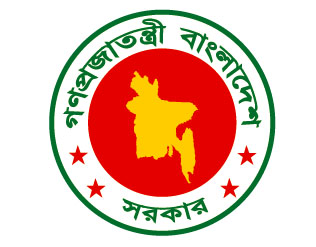 গণপ্রজাতন্ত্রী বাংলাদেশ সরকারমাধ্যমিক ও উচ্চ শিক্ষা অধিদপ্তরাধীন উপজেলা মাধ্যমিক শিক্ষা অফিস, শার্শা, যশোরএবংজেলা শিক্ষা অফিসার, যশোর এর মধ্যে স্বাক্ষরিতবার্ষিক কর্মসম্পাদন চুক্তিজুলাই 0১, ২০20 - জুন ৩০, ২০21সূচিপত্রশার্শা, উপজেলা মাধ্যমিক শিক্ষা কার্যালয়ের কর্ম সম্পাদনের সার্বিক চিত্র(Overview of the Performance of the Sharsha upazila Secondary Education  office)সাম্প্রতিক অর্জন, চ্যালেঞ্জ এবং ভবিষ্যৎ পরিকল্পনা:সাম্প্রতিক বছরসমূহের (৩ বছর) প্রধান অর্জনসমূহ : সরকারি সিদ্ধান্তমোতাবেক সৃজনশীল প্রশ্নপদ্ধতির মাধ্যমে পরীক্ষা গ্রহন, মাল্টিমিডিয়া ক্লাশরুম বাস্তবায়ন সংক্রান্ত সার্বিক ব্যবস্থা গ্রহণ করা হয়। শিক্ষা প্রতিষ্ঠান পরিদর্শন কার্যক্রম বাস্তবায়নের জন্য সার্বিক পদক্ষেপ গ্রহণ করা হয়। বিভিন্ন প্রকল্প কর্তৃক প্রদত্ত প্রশিক্ষণ বাস্তবায়ন সংক্রান্ত নির্দেশনা অনুসরন পূর্বক কার্যক্রম পরিচালনা করা হয়। মাধ্যমিক পর্যায়ে ৭৮720 জন শিক্ষার্থীদের মধ্যে পাঠ্যপুস্তক বিতরণ  করা হয়। মনিটরিং ও মূল্যায়ন ব্যবস্থাপনার আধুনিকায়ন এর প্রয়োজনীয় ব্যবস্থা গ্রহণ। এমপিও বিকেন্দ্রীকরন ও অনলাইন পদ্ধতি বাস্তবায়ন, শিক্ষা ব্যবস্থাপনায় ডিজিটালাইজেশনের  প্রসার, শিক্ষকদের প্রশিক্ষণ কার্যক্রম পরিচালনা,এসএমসি গঠন ও স্থানীয় সরকার মন্ত্রনালয়ের বিভিন্ন কাজে সহযোগিতাসহ মাধ্যমিক শিক্ষা প্রশাসন পরিচালনা।সমস্যা এবং চ্যালেঞ্জসমূহ: 		শিক্ষা প্রতিষ্ঠানে মানসম্পন্ন শিক্ষা প্রদানের লক্ষ্যে মানসম্পন্ন শিক্ষক নিয়োগ, প্রয়োজনীয়  শিক্ষা সামগ্রী সংগ্রহ, সংরক্ষণ এবং ব্যবহার নিশ্চিতকরণ । শ্রেনিকক্ষে সরকার প্রদত্ত বিনামূল্যের পাঠ্যপুস্তকের ব্যবহার নিশ্চিতকরণ এবং নোটগাইডের ব্যবহার বন্ধ , শিক্ষকদেরকে সকল পরীক্ষার প্রশ্নপত্র নিজেরা প্রস্তুতপুর্বক পরীক্ষা গ্রহন নিশ্চিত করণ । সরকারী নির্দেশনার আলোকে স্কুলের সময় সূচী নির্ধারন ও প্রতিপালন । সকল শিক্ষককে প্রশিক্ষণের মাধ্যমে যোগ্যতা-দক্ষতা বৃদ্ধির পাশাপাশি শিক্ষা প্রতিষ্ঠানে শতকরা ১০০ ভাগ শিক্ষার্থী ভর্তি নিশ্চিত করা, শিক্ষার্থীর ঝরে পড়া হ্রাসসহ শিক্ষার্থী-শিক্ষকের অনুপাত হ্রাস । সরকারের ডিজিটাল বাংলাদেশ গড়ার  লক্ষ্যে শিক্ষা প্রতিষ্ঠানে স্থাপিত ১১টি শেখ রাসেল ডিজিটাল ও আইসিটি ল্যাব সচল রাখা, সর্বোচ্চ ব্যবহার এবং বিজ্ঞান শিক্ষার সুযোগ বৃদ্ধি করা। শিক্ষার্থীদের মেধা ও মননের বিকাশে বিভিন্ন সৃজনশীল প্রতিযোগিতা আয়োজনের পাশাপাশি ছাত্র/ছাত্রীদের পাঠাভ্যাস বৃদ্ধির জন্য সকল শিক্ষা প্রতিষ্ঠানে  লাইব্রেরী প্রতিষ্ঠা এবং তার পূর্ণ ব্যবহার নিশ্চিত করা । বঙ্গবন্ধু শেখ মুজিবুর রহমান ও মুক্তিযুদ্ধ কর্ণার স্থাপন এবং বৃক্ষরোপন কার্যক্রম নিশ্চিত করা । 	ভবিষ্যৎ পরিকল্পনা: 	শিক্ষামন্ত্রণালয় ও মাধ্যমিক ও উচ্চ শিক্ষা অধিদপ্তর হতে গৃহীত সকল কর্মসূচি বাস্তবায়নের সাথে সাথে ক্রমবর্ধমান মানসম্পন্ন শিক্ষা চাহিদা পূরণের লক্ষ্যে উর্ধ্বতন কর্তৃপক্ষ কর্তৃক প্রদত্ত ক্ষমতা অনুযায়ী ব্যবস্থা গ্রহণ করা । মাধ্যমিক ও উচ্চ শিক্ষা অধিদপ্তর এর সকল সেবাসমূহকে মানুষের দোরগোড়ায় পৌছে দেয়া । সকল শিক্ষা প্রতিষ্ঠানে (প্রয়োজনে ক্লাস্টার ভিত্তিক) সৃজনশীল প্রশ্নপত্র প্রনয়ন, ডিজিটাল কন্টেন্ট তৈরী করণ, IMS, ISAS বিষয়ক In-House প্রশিক্ষনের মাধ্যমে শিক্ষা প্রতিষ্ঠানের জনবলকে দক্ষ ও যোগ্য করার উদ্যোগ গ্রহণ । সকল শিক্ষা প্রতিষ্ঠানকে কমপক্ষে তিনমাসে একবার পরিদর্শনের আওতায় আনা । ছাত্রছাত্রীদের পাঠাভ্যাস বৃদ্ধি ও সহশিক্ষা জোরদারের মাধ্যমে জ্ঞান ও মেধা ভিত্তিক দেশ ও জাতিগঠনে সরকারের লক্ষ্য বাস্তবায়ন। উপজেলা উন্নয়ন প্রকল্পের মাধ্যমে প্রশিক্ষন বাস্তবায়ন । গৃহীত কর্মসূচী:  “এসো মুক্তিযুদ্ধের গল্প শুনি” কার্যক্রম : মাউশি খুলনা অঞ্চলের উদ্ভাবন ও নির্দেশনা অনুযায়ী  মুক্তিযুদ্ধে সরাসরি অংশগ্রহণকারীগণের অনেকে শহীদ হয়েছেন, অনেকে বার্ধক্যজনিত কারণে মৃত্যুবরণ করেছেন্ যারা জীবিত আছেন তাদের অধিকাংশই বার্ধক্যে উপনীত হয়েছেন। মুক্তিযুদ্ধে সরাসরি অংশগ্রহণকারীগণের অভিজ্ঞতা তাদের মুখ থেকে শুনার এ সুযোগ আমরা এখনও গ্রহণ করতে পারি। তা না হলে অনাগত দিনে এই সুযোগ ক্রমেই সংকুচিত হয়ে আসবে। কোমলমতি শিশুরা গল্প শুনতে খুবই আগ্রহী। যে কারণে মাউশি খুলনা অঞ্চলের উদ্ভাবন ও নির্দেশনা অনুযায়ী  “এসে মুক্তিযুদ্ধের গল্প শুনি”কর্মসূচীর বাস্তবায়ন । ২০1৯-২০ অর্থবছরের  প্রধান অর্জনসমূহ:শিক্ষার গুণগত মানোন্নয়নে অত্র উপজেলায় সকল শিক্ষককে শিক্ষক বাতায়নের সদস্যকরণের কার্যক্রম শেষ হয়েছে ।শিক্ষা প্রশাসনের সক্ষমতা, স্বচ্ছতা এবং দক্ষতা বৃদ্ধি ও কর্যিকর মনিটরিং-এর জন্য উপজেলা  পর্যায়ে কার্যক্রম অব্যাহত । শিক্ষার সর্বক্ষেত্রে গুনগতমান ও সমতা নিশ্চিতকরণসৃজনশীল প্রশ্নের মাধ্যমে পরীক্ষা গ্রহন।অত্র উপজেলায় 83 টি প্রতিষ্ঠানে মাল্টিমিডিয়া ক্লাশরুম বাস্তবায়ন ।অত্র উপজেলায় এমপিও ভূক্ত 83 টি প্রতিষ্ঠানে অনলাইন এমপিও  কার্যক্রম বাস্তবায়ন ।শিক্ষা প্রতিষ্ঠান পরিদর্ন সক্রান্ত কাজে অত্র উপজেলায় 2জন কর্মকর্তা সদা-সর্বদা  নিয়োজিত।জাতীয় শিক্ষা সপ্তাহ, সৃজনশীল মেধা অন্বেষন , শীতকালীন ও গ্রীষ্মকালীন ক্রীড়া প্রতিযোগিতা আয়োজন করা।শিক্ষকদের বিষয় ভিত্তিক সৃজনশীল প্রশ্নপত্র প্রণয়ণ সংক্রান্ত প্রশিক্ষণ প্রদান। প্রতিষ্ঠান ভিত্তিক মুক্তিযুদ্ধের গল্প শুনানো কার্যক্রম ।করোনাকালীন এই সময়ে বিভিন্ন প্রতিষ্ঠানের বিষয়ভিত্তিক শিক্ষকদের সমন্বয়ে সরাসরি অনলাইনে ক্লাস গ্রহন এবং ভিডিও আপলোড এর কার্যক্রম অব্যাহত আছে ।সকাল শিক্ষার্থীকে সংস বাংলাদেশে প্রচারিত ক্লাস দেখার ক্ষেত্রে শিক্ষকদের মনিটরিং অব্যাহত আছে ।যশোর সিটি ক্যাবলের মাধ্যমে প্রচারিত ক্লাস শিক্ষার্থীদের দেখার ব্যাপারে মনিটরিং অব্যাহত আছে । উপক্রমণিকা (Preamble)মাধ্যমিক ও উচ্চ শিক্ষা অধিদপ্তরাধীন উপজেলা মাধ্যমিক শিক্ষা অফিসার, শার্শা, যশোর  এবংমাধ্যমিক ও উচ্চ শিক্ষা অধিদপ্তরের আওতাধীন জেলা শিক্ষা অফিসার,যশোর- এর মধ্যে ২০২০ সালের জুলাই মাসের ..  তারিখে এই বার্ষিক প্রতিবেদন কর্মসম্পাদন চু্ক্তি স্বাক্ষরিত হল ।এই চুক্তিতে স্বাক্ষরকারী উভয়পক্ষ নিম্নলিখিত বিষয়সমূহে সম্মত হলেন:সেকশন ১সেকশন  ১: উপজেলা  দপ্তরের  রুপকল্প (Vision), অভিলক্ষ্য (Mission), কৌশলগত উদ্দেশ্যসমূহ এবং কার্যাবলিসেকশন  ১: উপজেলা দপ্তরের  রুপকল্প (Vision), অভিলক্ষ্য (Mission), কৌশলগত উদ্দেশ্যসমূহ এবং কার্যাবলি১.১ রূপকল্প (Vision):  উপজেলার অভ্যন্তরে শিক্ষার সকল স্তরে বিশ্বমানের শিক্ষা  নিশ্চিত করা।১.২ অভিলক্ষ্য (Mission):  জাতীয় লক্ষ্য ও উদ্দেশ্যের পরিপূরক আধুনিক প্রযুক্তিনির্ভর, সমতাভিত্তিক, নৈতিকতাসমৃদ্ধ ও দেশপ্রেমিক দক্ষ জনশক্তি তৈরি। ১.৩ কৌশলগত উদ্দেশ্যসমূহ (Strategic Objectives): ১.৩.১ অধিদপ্তরের কৌশলগত উদ্দেশ্যসমূহ:শিক্ষার গুণগত মানোন্নয়ন শিক্ষা প্রশাসনের সক্ষমতা, স্বচ্ছতা এবং দক্ষতা বৃদ্ধি ও কার্যকর মনিটরিং , পরিদর্শণ ও মূল্যায়ন।শিক্ষার সর্বক্ষেত্রে গুনগতমান ও সমতা নিশ্চিতকরণ	১.৩.২  আবশ্যিক কৌশলগত উদ্দেশ্যসমূহ:		1.দক্ষতার সঙ্গে বার্ষিক কর্মসম্পাদন চুক্তি বাস্তবায়ন		2.কার্যপদ্ধতি, কর্মপরিবেশ ও সেবার মানোন্নয়ন		3.দক্ষতা ও নৈতিকতার উন্নয়ন		4.তথ্য অধিকার বাস্তবায়ন জোরদারকরণ		5.আর্থিক ব্যবস্থাপনার উন্নয়ন  ১.৪ কার্যাবলি (Functions):	জাতীয় শিক্ষানীতির আলোকে শিক্ষা মন্ত্রণালয় কর্তৃক গৃহীত নীতিমালা প্রস্তত ও বাস্তবায়ন সহায়তা দান।	মাধ্যমিক থেকে উচ্চ শিক্ষা পর্যন্ত (বিশ্ববিদ্যালয় ব্যতীত) শিক্ষা কার্যক্রম পরিচালনা, বাস্তবায়ন ও তদারকি	শিক্ষার সম্প্রসারণ ও উন্নয়নের প্রয়োজনীয় পদক্ষেপ গ্রহণ	শিক্ষার মানোন্নয়নে ভবিষ্যৎ কর্মকৌশল নির্ধারণ	দক্ষ মানব সম্পদ গড়ে তোলার লক্ষ্যে প্রশিক্ষণ পরিকল্পনা বাস্তবায়ন	শিক্ষা প্রতিষ্ঠানের একাডেমিক কার্যাবলি ও ব্যবস্থাপনা তদারকীকরণ, শিক্ষার মান উন্নয়নের জন্য সকল স্তরের শিক্ষকদের প্রশিক্ষণের ব্যবস্থা গ্রহণ	শিক্ষা সংশ্লিষ্ট কার্যক্রমে সরকারি বিভিন্ন মন্ত্রণালয়/বিভাগের সঙ্গে যোগাযোগ রক্ষা ও নির্দেশিত বিবিধ কাজের সাথে সকল শিক্ষা প্রতিষ্ঠানের  সমন্বয় পূর্বক বাস্তবায়ন নিশ্চিত করা 	শিক্ষামন্ত্রণালয়/মাধ্যমিক ও উচ্চ শিক্ষা অধিদপ্তর হতে প্রাপ্ত ও বিবিধ প্রকল্প/ প্রোগ্রাম হতে প্রাপ্ত অর্থ যথারীতি খরচপূর্বক কার্যাবলী সম্পাদন/বাস্তবায়ন।লগত উদ্দেশ্য, অগ্রাধিকার, কার্যক্রম, কর্মসম্পাদন সূচক এবং লক্ষ্যমাত্রাসমূহ: 			শার্শা, h‡kvi |					আমি উপজেলা মাধ্যমিক শিক্ষা অফিসার,শার্শা,যশোর।  জেলা শিক্ষা অফিসার, যশোর এর নিকট অঙ্গীকার করছি যে, এই চুক্তিতে বর্ণিত ফলাফল অর্জনে সচেষ্ট থাকব ।        আমি জেলা শিক্ষা অফিসার যশোর  , উপজেলা মাধ্যমিক শিক্ষা অফিসার শার্শা,যশোর এর নিকট অঙ্গীকার করছি যে, এই চুক্তিতে বর্ণিত ফলাফল অর্জনে সংশ্লিষ্ট উপজেলা  কার্যালয়কে সর্বাত্মক সহযোগিতা প্রদান করব ।স্বাক্ষরিত:সংযোজনী-১:শব্দসংক্ষেপ (Acronyms) (যদি থাকে)সংযোজনী-২:কর্মসম্পাদন সূচকসমূহ, বাস্তবায়নকারী মন্ত্রণালয়/বিভাগ/সংস্থা এবং পরিমাপ পদ্ধতির বিবরণসংযোজনী-3:অন্যান্য মন্ত্রণালয়/বিভাগের.................নিকট প্রত্যাশিত সুনিদিষ্ট কর্মসম্পাদন সহায়তাসমূহক্রমিক নংবিষয়পৃষ্ঠা০১উপজেলা দপ্তরের  কর্মসম্পাদনের সার্বিক চিত্র..................................................................................৩-৪০২উপক্রমণিকা.......................................................................................................................৫০৩সেকশন  ১: উপজেলা দপ্তরের  রূপকল্প (Vision), অভিলক্ষ্য (Mission), কৌশলগত উদ্দেশ্যসমূহ এবং কার্যাবলি..৬০৪সেকশন ২: কৌশলগত উদ্দেশ্য, অগ্রাধিকার, কার্যক্রম, কর্মসম্পাদন সূচক এবং লক্ষ্যমাত্রাসমূহ..........................৭-৯০৫সংযোজনী ১: শব্দসংক্ষেপ (Acronyms)…………………………………………..১১০৬সংযোজনী 2: কর্মসম্পাদন সূচকসমূহ, বাস্তবায়নকারী দপ্তর/সংস্থাসমূহ এবং পরিমাপ পদ্ধতি.................................১২০৭সংযোজনী ৩: কর্মসম্পাদন লক্ষমাত্রা অর্জনের ক্ষেত্রে অন্যান্য মন্ত্রণালয়/বিভাগের উপর নির্ভরশীলতা.........১৩ক্রমিক নংবিষয়কার্যক্রমদায়িত্ব০১মাল্টিমিডিয়া ক্লাসসকল প্রতিষ্ঠানে নিজস্ব  মাল্টিমিডিয়া ক্লাসরুম  স্থাপন,   নিয়মিত মল্টিমিডিয়ার মাধ্যমে শ্রেণী পাঠদান, ডিজিটাল কন্টেন্ট তৈরী , ব্যবহার , ড্যাশবোর্ডে প্রতিবেদন দাখিল ও শিক্ষক বাতায়নে আপলোড/ ডাউন লোড করা।উপজেলা মাধ্যমিক শিক্ষা অফিস ও সংশ্লিষ্ঠ প্রতিষ্ঠান ।০২স্কুল মাদ্রাসার সময়সূচীসরকারী নির্দেশনার আলোকে অত্র উপজেলার প্রতিষ্ঠানে নন্যতম ৬ (ছয়) ঘন্টা শ্রেণি কার্যক্রম নিশ্চিত করণ ও সময় সময় সকল প্রতিষ্ঠান প্রধানের উপস্থিতিতে সভা ও আলোচনার মাধ্যমে উপজেলার সকল প্রতিষ্ঠানে একই সময় সূচী নির্ধারণ ও বাস্তবায়ন ।  উপজেলা মাধ্যমিক শিক্ষা অফিস ও সংশ্লিষ্ঠ প্রতিষ্ঠান ।০৩সরকারী বিনা মূল্যে প্রদত্ত পাঠ্যপুস্তকের ব্যবহারশ্রেনি পাঠদানে সরকার প্রদত্ত বিনামূল্যে পাঠ্যপুস্তক ব্যবহার করে পাঠদান নিশ্চিত করা, ছাত্রছাত্রীদের মূল পাঠ্যপুস্তক ব্যবহারে উৎসাহিত করা, ১৯৮৪ সালের আইন অনুযায়ী নোট গাইড নিষিদ্ধ , শ্রেণি কক্ষে নোটগাইডের ব্যবহার বন্ধ । উপজেলা মাধ্যমিক শিক্ষা অফিস ও সংশ্লিষ্ঠ প্রতিষ্ঠান ।০৪জঙ্গীবাদ নিরসনজঙ্গীবাদ নিরসনে সকল প্রতিষ্ঠানে সচেতনতামূলক কর্মসুচী গ্রহনের মাধ্যমে সন্ত্রাসবাদ ও জঙ্গিবাদ নিরসন ও শিক্ষার শান্তিপুর্ন পরিবেশ নিশ্চিতকরণ। শিক্ষার্থীদের সন্দেহজনক অনুপস্থিতির প্রতি বিশেষ নজর রাখা। উপজেলা মাধ্যমিক শিক্ষা অফিস ও সংশ্লিষ্ঠ প্রতিষ্ঠান ।০৫পি বি এমকৃতিভিত্তিক ব্যবস্থাপনা বাস্তবায়নে শিক্ষকের ডায়েরী ,প্রতিষ্ঠান প্রধানের রেজিষ্টার এবং শিক্ষার্থীর ডায়েরী যথাযথভাবে লিখন, তত্ত্বাবধায়নসহ ও বাস্তবায়নে সকলকে সচেষ্ট হওয়া।উপজেলা মাধ্যমিক শিক্ষা অফিস ও সংশ্লিষ্ঠ প্রতিষ্ঠান ।০৬সৃজনশীল প্রশ্ন প্রনয়নপ্রতিষ্ঠান কর্তৃক সৃজনশীল প্রশ্ন প্রণয়ন এর বাস্তবায়নে সকলকে  সচেস্ট  করা । সকল শিক্ষককে স্কুলের আভ্যন্তরিন পরীক্ষায় নিজ নিজ বিষয়ে প্রশ্নপত্র প্রনয়ন ও প্রনীত প্রশ্নে পরীক্ষা গ্রহন। কোন অবস্থাতেই বাহির থেকে প্রশ্নপত্র সংগ্রহ করে পরীক্ষা গ্রহন না করা।উপজেলা মাধ্যমিক শিক্ষা অফিস ও সংশ্লিষ্ঠ প্রতিষ্ঠান ।০৭স্কুল লাইব্রেরি প্রতিষ্ঠাছাত্র ছাত্রীদের পাঠাভ্যাসবৃদ্ধির মাধ্যমে মেধা , মননশীলতা ও সৃজনশীলতা বিকাশে  সকল শিক্ষা প্রতিষ্ঠানে নিজস্ব লাইব্রেরী স্থাপন ও ব্যবহার নিশ্চিতকরণ।উপজেলা মাধ্যমিক শিক্ষা অফিস ও সংশ্লিষ্ঠ প্রতিষ্ঠান ।০৮ডিবেট ক্লাব, আইসিটি ক্লাব, ইংলিশ ল্যাংগুয়েজ ক্লাব, বিজ্ঞান ক্লাব ,  কালচারাল ক্লাব।উপজেলার আগ্রহী প্রতিষ্ঠান সমূহে ডিবেট ক্লাব আইসিটি ক্লাব ,ইংলিশ ল্যাংগুয়েজ ক্লাব, বিজ্ঞান ক্লাব, কালচারাল ক্লাব গঠন ও  পর্যায় ক্রমে অন্য সকল প্রতিষ্ঠানে শুরু । উপজেলা মাধ্যমিক শিক্ষা অফিস ও সংশ্লিষ্ঠ প্রতিষ্ঠান ।০৯শিক্ষক শিক্ষাক্রম নির্দেশিকার ব্যাবহার২০১৪ শিক্ষাবর্ষ  হতে নতুন কারিকুলাম চালু হয়েছে । এ জন্য এনসিটিবি প্রেরিত শিক্ষক শিক্ষাক্রম নির্দেশিকা প্রতিষ্ঠান সমূহে প্রেরণ , এটি শিক্ষকবৃন্দের পাঠপূর্বক তা শ্রেণী কক্ষে বাস্তবায়ন। উপজেলা মাধ্যমিক শিক্ষা অফিস ও সংশ্লিষ্ঠ প্রতিষ্ঠান ।১০তথ্য বোর্ডপ্রত্যেক শিক্ষা প্রতিষ্ঠান প্রধানের কক্ষে ছক মোতাবেক প্রতিষ্ঠানের একটি তথ্যবোর্ড স্থাপন। উপজেলা মাধ্যমিক শিক্ষা অফিস ও সংশ্লিষ্ঠ প্রতিষ্ঠান ।১১দৈনন্দিন উপস্থিতি সামারীশিক্ষার্থী হাজিরা খাতায় উপস্থিতি বলতে ‘‍p’ অনুপস্থিতি বলতে ‘A’  লেখা, নিচে মোট উপস্থিতি লিখন এবং প্রদত্ত ছক মোতাবেক একটি সামারী রেজিষ্টার চালু।উপজেলা মাধ্যমিক শিক্ষা অফিস ও সংশ্লিষ্ঠ প্রতিষ্ঠান ।১২নিয়মিত মা/অভিভাবক  সমাবেশশিক্ষা প্রতিষ্ঠান সমূহে শ্রেণী ভিত্তিক মা/ অভিভাবক সমাবেশ আয়োজন।উপজেলা মাধ্যমিক শিক্ষা অফিস ও সংশ্লিষ্ঠ প্রতিষ্ঠান ।১৩প্রশিক্ষণ রেজিষ্টারপ্রত্যেক শিক্ষা প্রতিষ্ঠানে একটি প্রশিক্ষণ রেজিষ্টার খুলে তা শিক্ষক বৃন্দের প্রশিক্ষণ তথ্য সংরক্ষনের  এবং প্রদত্ত ছক মোতাবেক প্রশিক্ষণের তথ্য এক কপি অত্র অফিসে প্রেরণ ও সংরক্ষণ। উপজেলা মাধ্যমিক শিক্ষা অফিস ও সংশ্লিষ্ঠ প্রতিষ্ঠান ।১৪কোচিং বানিজ্য নীতিমালা বাস্তবায়ন।কোচিং বাণিজ্য নীতিমালা অনুযায়ী নিজ প্রতিষ্ঠানের শিক্ষার্থীদের প্রাইভেট না পড়ানো বিষয়ক ২০/০৬/২০১২ তারিখের  পরিপত্র বাস্তবায়ন। উপজেলা মাধ্যমিক শিক্ষা অফিস ও সংশ্লিষ্ঠ প্রতিষ্ঠান ।১৫facebook account খোলা।দ্রুত যোগাযোগের জন্য প্রতিষ্ঠানের নামে facebook account খুলে উপজেলা মাধ্যমিক শিক্ষা অফিসের সাথে (useosharsha) friendship করা।উপজেলা মাধ্যমিক শিক্ষা অফিস ও সংশ্লিষ্ঠ প্রতিষ্ঠান ।১৬IMS Data updateসরকারের নির্দেশনার আলোকে নিয়মিত IMS Data হালনাগাদ করা।উপজেলা মাধ্যমিক শিক্ষা অফিস ও সংশ্লিষ্ঠ প্রতিষ্ঠান ।১৭অভিভাবকের  মোবাইল নম্বর সংরক্ষণপ্রতিষ্ঠানে শ্রেণিভিত্তিক  প্রত্যেক শিক্ষার্থীর অভিভাবকের মোবাইল নম্বর সংরক্ষণ ও প্রয়োজনে ব্যাবহার করা।উপজেলা মাধ্যমিক শিক্ষা অফিস ও সংশ্লিষ্ঠ প্রতিষ্ঠান ।১৮শিক্ষক কর্মচারীদের উপস্থিতির প্রত্যয়ননিয়মিত উপস্থিতি নিশ্চিতকরণে  উপজেলা মাধ্যমিক শিক্ষা অফিস থেকে শিক্ষক কর্মচারীদের উপস্থিতির প্রত্যয়ন গ্রহণ করা এবং বেতন বিলের সাথে দাখিল করা ।উপজেলা মাধ্যমিক শিক্ষা অফিস ও সংশ্লিষ্ঠ প্রতিষ্ঠান ।১৯খেলাধূলা, সৃজনশীল মেধা  অন্বেষণ ও জাতীয় শিক্ষা সপ্তাহ উদযাপন।সরকারী নির্দেশনা মোতাবেক শিক্ষা মন্ত্রণালয় ও মাউশি অধিদপ্তরের আয়োজনে শীতকালীন-গ্রীষ্মকালীন খেলাধূলা, সৃজনশীল মেধা অন্বেষণ  ক্ষাও জাতীয় শিক্ষা সপ্তাহ প্রভৃতি প্রতিযোগিতায় বাধ্যতামূলক অংশগ্রহণ করা। উপজেলা মাধ্যমিক শিক্ষা অফিস ও সংশ্লিষ্ঠ প্রতিষ্ঠান ।২০ভাল ফলাফলের জন্য পুরস্কার প্রদানভাল ফলাফল ও কৃতিত্বের  জন্য পুরস্কার  ও সম্বর্ধনা প্রদানের ব্যবস্থা ।উপজেলা মাধ্যমিক শিক্ষা অফিস ও সংশ্লিষ্ঠ প্রতিষ্ঠান ।২১শিক্ষা উপকরণের ব্যবহারশ্রেণি কক্ষ শিক্ষা উপকরণ ব্যবহার করে শ্রেণি পাঠদান আকর্ষনীয়  এবং শ্রেণিকক্ষ  সজ্জিকরণ।উপজেলা মাধ্যমিক শিক্ষা অফিস ও সংশ্লিষ্ঠ প্রতিষ্ঠান ।২২পরিস্কার পরিচ্ছন্নতাপ্রতিষ্ঠানের শ্রেনীকক্ষ বাথরুম, আঙ্গিনাসহ সকল স্থান পরিস্কার পরিচ্ছন্ন ও  সজ্জিত রাখা।উপজেলা মাধ্যমিক শিক্ষা অফিস ও সংশ্লিষ্ঠ প্রতিষ্ঠান ।২৩মিড ডে মিল চালুপ্রতিষ্ঠানের নিজস্ব ব্যবস্থাপনায় মিড ডে মিল চালু করা উপজেলা মাধ্যমিক শিক্ষা অফিস ও সংশ্লিষ্ঠ প্রতিষ্ঠান ।২৪বই সমন্বয়উপজেলার সকল শিক্ষা প্রতিষ্ঠানের মধ্যে বইয়ের ঘাটতি চাহিদা নিরুপন ও উদ্বৃত্ত পাঠ্যপুস্তক সমন্বয় করা। উপজেলা মাধ্যমিক শিক্ষা অফিস ও সংশ্লিষ্ঠ প্রতিষ্ঠান ।২৫দেয়ালিকা / বার্ষিকী প্রকাশপ্রতিষ্ঠানের উদ্যোগে নিয়মিত সাপ্তাহিক/মাসিক/বার্ষিকী প্রকাশ।  উপজেলা মাধ্যমিক শিক্ষা অফিস ও সংশ্লিষ্ঠ প্রতিষ্ঠান ।কৌশলগত উদ্দেশ্য,Strategic objectivesকৌশলগত উদ্দেশ্যের মানWeight of Strategic Objectivesকার্যক্রমActivitiesকর্মসম্পাদন সূচকPerformance IndicatorsএককUnitকর্মসম্পাদন সূচকের মানWeight of Performance Indicatorsপ্রকৃত অর্জনপ্রকৃত অর্জনলক্ষ্যমাত্রা/নির্ণায়ক ২০১৯-২০২০ Target/Criteria Vlue for FY 201৯-২০২০লক্ষ্যমাত্রা/নির্ণায়ক ২০১৯-২০২০ Target/Criteria Vlue for FY 201৯-২০২০লক্ষ্যমাত্রা/নির্ণায়ক ২০১৯-২০২০ Target/Criteria Vlue for FY 201৯-২০২০লক্ষ্যমাত্রা/নির্ণায়ক ২০১৯-২০২০ Target/Criteria Vlue for FY 201৯-২০২০লক্ষ্যমাত্রা/নির্ণায়ক ২০১৯-২০২০ Target/Criteria Vlue for FY 201৯-২০২০লক্ষ্যমাত্রা/নির্ণায়ক ২০১৯-২০২০ Target/Criteria Vlue for FY 201৯-২০২০প্রক্ষেপণ Projection২০১৩-২০প্রক্ষেপণ Projection২০২০-2১কৌশলগত উদ্দেশ্য,Strategic objectivesকৌশলগত উদ্দেশ্যের মানWeight of Strategic Objectivesকার্যক্রমActivitiesকর্মসম্পাদন সূচকPerformance IndicatorsএককUnitকর্মসম্পাদন সূচকের মানWeight of Performance Indicators২০১৬-১৮201৭-1৯লক্ষ্যমাত্রা/নির্ণায়ক ২০১৯-২০২০ Target/Criteria Vlue for FY 201৯-২০২০লক্ষ্যমাত্রা/নির্ণায়ক ২০১৯-২০২০ Target/Criteria Vlue for FY 201৯-২০২০লক্ষ্যমাত্রা/নির্ণায়ক ২০১৯-২০২০ Target/Criteria Vlue for FY 201৯-২০২০লক্ষ্যমাত্রা/নির্ণায়ক ২০১৯-২০২০ Target/Criteria Vlue for FY 201৯-২০২০লক্ষ্যমাত্রা/নির্ণায়ক ২০১৯-২০২০ Target/Criteria Vlue for FY 201৯-২০২০লক্ষ্যমাত্রা/নির্ণায়ক ২০১৯-২০২০ Target/Criteria Vlue for FY 201৯-২০২০প্রক্ষেপণ Projection২০১৩-২০প্রক্ষেপণ Projection২০২০-2১কৌশলগত উদ্দেশ্য,Strategic objectivesকৌশলগত উদ্দেশ্যের মানWeight of Strategic Objectivesকার্যক্রমActivitiesকর্মসম্পাদন সূচকPerformance IndicatorsএককUnitকর্মসম্পাদন সূচকের মানWeight of Performance Indicators২০১৬-১৮201৭-1৯অসাধারণঅতি উত্তমউত্তমচলতি মানচলতি মানচলতি মানের নিম্নেপ্রক্ষেপণ Projection২০১৩-২০প্রক্ষেপণ Projection২০২০-2১কৌশলগত উদ্দেশ্য,Strategic objectivesকৌশলগত উদ্দেশ্যের মানWeight of Strategic Objectivesকার্যক্রমActivitiesকর্মসম্পাদন সূচকPerformance IndicatorsএককUnitকর্মসম্পাদন সূচকের মানWeight of Performance Indicators২০১৬-১৮201৭-1৯১০০%৯০%৮০%৭০%৭০%৬০%প্রক্ষেপণ Projection২০১৩-২০প্রক্ষেপণ Projection২০২০-2১১২৩৪৫৬৭৮৯১০১১১২১২১৩১৪১৫দপ্তর/সংস্থার কৌশলগত উদ্দেশ্যসমূহদপ্তর/সংস্থার কৌশলগত উদ্দেশ্যসমূহদপ্তর/সংস্থার কৌশলগত উদ্দেশ্যসমূহদপ্তর/সংস্থার কৌশলগত উদ্দেশ্যসমূহদপ্তর/সংস্থার কৌশলগত উদ্দেশ্যসমূহদপ্তর/সংস্থার কৌশলগত উদ্দেশ্যসমূহদপ্তর/সংস্থার কৌশলগত উদ্দেশ্যসমূহদপ্তর/সংস্থার কৌশলগত উদ্দেশ্যসমূহদপ্তর/সংস্থার কৌশলগত উদ্দেশ্যসমূহদপ্তর/সংস্থার কৌশলগত উদ্দেশ্যসমূহদপ্তর/সংস্থার কৌশলগত উদ্দেশ্যসমূহদপ্তর/সংস্থার কৌশলগত উদ্দেশ্যসমূহদপ্তর/সংস্থার কৌশলগত উদ্দেশ্যসমূহদপ্তর/সংস্থার কৌশলগত উদ্দেশ্যসমূহদপ্তর/সংস্থার কৌশলগত উদ্দেশ্যসমূহদপ্তর/সংস্থার কৌশলগত উদ্দেশ্যসমূহ১. শিক্ষার গুণগত মানোন্নয়ন ৫০১.1 এমপিও সংশ্লিষ্ট আবেদন নিষ্পত্তি১.1.১ নিষ্পত্তির শতকরা হার  শতকরা১৮100%100%১০০%90%85%85%80%75%100%১০০%১. শিক্ষার গুণগত মানোন্নয়ন ৫০1.2 ছাত্র-ছাত্রীদের মধ্যে জানুয়ারীর ১ তারিখে বই বিতরণ এবং পাঠ্যপুস্তক দিবস পালন 1.2.1 বিনামূল্যে বই বিতরণ (মাধ্যমিক, এবতেদায়ী, দাখিল, এসএসসি-ভকেশনাল এবং দাখিল-ভকেশনাল)লক্ষ১2275.15280.26280.26275265265265242.60285285১. শিক্ষার গুণগত মানোন্নয়ন ৫০1.৩ মাল্টিমিডিয়ার মাধ্যমে ক্লাশ গ্রহণের মাসিক প্রতিবেদন প্রেরণ১.৩.১ বাৎসরিক প্রতিবেদনের সংখ্যাসংখ্যা১০1২১২১২11101098১২ ১২ ১. শিক্ষার গুণগত মানোন্নয়ন ৫০1.4 বিদ্যালয়ের কৃতি ভিত্তিক ব্যবস্থাপনা পদ্ধতি (P.B.M.) পদ্ধতির প্রবর্তন ও ISAS এর মাসিক প্রতিবেদন প্রেরণ1..4.1 প্রেরিত বাৎসরিক প্রতিবেদনের সংখ্যাসংখ্যা১01২১২১২111010981২১২2. শিক্ষা প্রশাসনের সক্ষমতা, স্বচ্ছতা এবং দক্ষতা বৃদ্ধি ও কার্যকর মনিটরিং২২২.1 শিক্ষা প্রতিষ্ঠান পরিদর্শন২.১.১ পদির্শনকৃত শিক্ষা  প্রতিষ্ঠানের সংখ্যাসংখ্যা১০১৫৩১৫৩১৫৩১৪৩১৩৩১৩৩১২৮১১২১৬০১৫৩3. শিক্ষার সমতা নিশ্চিতকরণ৮৩.১ দশম শ্রেণি পর্যন্ত তফসীলী বৃত্তি উপবৃত্তি প্রদান । ৩.১.১ তফসীলী বৃত্তি উপবৃত্তি প্রাপ্ত ছাত্র-ছাত্রীর সংখ্যাহাজার৭মাঠ পর্যায়ের কার্যালয়ের আবশ্যিক কৌশলগত উদ্দেশ্যসমূহ (মোট নম্বর-২০)মাঠ পর্যায়ের কার্যালয়ের আবশ্যিক কৌশলগত উদ্দেশ্যসমূহ (মোট নম্বর-২০)মাঠ পর্যায়ের কার্যালয়ের আবশ্যিক কৌশলগত উদ্দেশ্যসমূহ (মোট নম্বর-২০)মাঠ পর্যায়ের কার্যালয়ের আবশ্যিক কৌশলগত উদ্দেশ্যসমূহ (মোট নম্বর-২০)মাঠ পর্যায়ের কার্যালয়ের আবশ্যিক কৌশলগত উদ্দেশ্যসমূহ (মোট নম্বর-২০)মাঠ পর্যায়ের কার্যালয়ের আবশ্যিক কৌশলগত উদ্দেশ্যসমূহ (মোট নম্বর-২০)মাঠ পর্যায়ের কার্যালয়ের আবশ্যিক কৌশলগত উদ্দেশ্যসমূহ (মোট নম্বর-২০)মাঠ পর্যায়ের কার্যালয়ের আবশ্যিক কৌশলগত উদ্দেশ্যসমূহ (মোট নম্বর-২০)মাঠ পর্যায়ের কার্যালয়ের আবশ্যিক কৌশলগত উদ্দেশ্যসমূহ (মোট নম্বর-২০)মাঠ পর্যায়ের কার্যালয়ের আবশ্যিক কৌশলগত উদ্দেশ্যসমূহ (মোট নম্বর-২০)মাঠ পর্যায়ের কার্যালয়ের আবশ্যিক কৌশলগত উদ্দেশ্যসমূহ (মোট নম্বর-২০)কলাম-1কলাম-2কলাম-3কলাম-4কলাম-4কলাম-5কলাম-6কলাম-6কলাম-6কলাম-6কলাম-6কৌশলগত উদ্দেশ্য(strategic Objectives)কৌশলগত উদ্দেশ্যের মান(Weight of strategic Objectives)কার্যক্রম(Activities)কর্মসম্পাদন সুচক(Performance Indicator)একক(Unit)কর্মসম্পাদন সূচকের মান(Weight of PI)লক্ষমাত্রার মান-201৮-1৯লক্ষমাত্রার মান-201৮-1৯লক্ষমাত্রার মান-201৮-1৯লক্ষমাত্রার মান-201৮-1৯লক্ষমাত্রার মান-201৮-1৯কৌশলগত উদ্দেশ্য(strategic Objectives)কৌশলগত উদ্দেশ্যের মান(Weight of strategic Objectives)কার্যক্রম(Activities)কর্মসম্পাদন সুচক(Performance Indicator)একক(Unit)কর্মসম্পাদন সূচকের মান(Weight of PI)অসাধারণ(Excellent)অতি উত্তম(very good)উত্তম(Good)চলতি মান(Fair)চলতিমানের নিম্নে(Poor)কৌশলগত উদ্দেশ্য(strategic Objectives)কৌশলগত উদ্দেশ্যের মান(Weight of strategic Objectives)কার্যক্রম(Activities)কর্মসম্পাদন সুচক(Performance Indicator)একক(Unit)কর্মসম্পাদন সূচকের মান(Weight of PI)100%90%80%70%60%দক্ষতার সঙ্গে বার্ষিক কর্মসম্পাদন চুক্তি বাস্তবায়ন420২০-2১ অর্থবছরের খসড়া বার্ষিক কর্মসম্পাদন চুক্তি দাখিল নির্ধারিত সময়সীমার মধ্যে খসড়া চুক্তি মন্ত্রণালয়/বিভাগে দাখিলকৃততারিখ117 এপ্রিল19 এপ্রিল20 এপ্রিল23 এপ্রিল25 এপ্রিলদক্ষতার সঙ্গে বার্ষিক কর্মসম্পাদন চুক্তি বাস্তবায়ন420২০-2১ অর্থবছরের খসড়া বার্ষিক কর্মসম্পাদন চুক্তি বাস্তবায়ন পরিবীক্ষণত্রৈমাসিক প্রতিবেদন দাখিলকৃততারিখ143--দক্ষতার সঙ্গে বার্ষিক কর্মসম্পাদন চুক্তি বাস্তবায়ন420২০-2১ অর্থবছরের খসড়া বার্ষিক কর্মসম্পাদন চুক্তির অর্ধবার্ষিক মূল্যায়ন প্রতিবেদন দাখিলনির্ধারিত তারিখ অর্ধবার্ষিক মুল্যায়ন প্রতিবেদন দাখিলকৃততারিখ115 জানুয়ারি16 জানুয়ারি17 জানুয়ারি18 জানুয়ারি21 জানুয়ারিদক্ষতার সঙ্গে বার্ষিক কর্মসম্পাদন চুক্তি বাস্তবায়ন420২০-2১ অর্থবছরের খসড়া বার্ষিক কর্মসম্পাদন চুক্তির মুল্যায়ন প্রতিবেদন দাখিলবার্ষিক মুল্যায়ন প্রতিবেদন দাখিলকৃততারিখ113 জুলায়16 জুলায়18 জুলায়20 জুলায়23 জুলায়কার্যপদ্ধতি, কর্মপরিবেশ ও সেবার মানোন্নয়ন9 অত্র উপজেলার কমপক্ষে একটি  প্রতিষ্ঠানে অনলা্ইন সেবা চালু করা ।অনলা্নি সেবা চালুকৃততারিখ131 ডিসেম্বর31 জানুয়ারি28 ফেব্রুয়ারি--কার্যপদ্ধতি, কর্মপরিবেশ ও সেবার মানোন্নয়ন9 দপ্তর/সংস্থার কমপক্ষে ১টি সেবা প্রক্রিয়া সহজীকৃতসেবাপ্রক্রিয়া সহজীকৃততারিখ131 ডিসেম্বর31 জানুয়ারি28 ফেব্রুয়ারি15 র্মাচকার্যপদ্ধতি, কর্মপরিবেশ ও সেবার মানোন্নয়ন9 উদ্ভাবনী উদ্যোগ ও ক্ষুদ্র উন্নয়ন প্রকল্প (এসআ্পি) বাস্তবায়নউদ্ভাবনী উদ্যোগ বাস্তবায়িততারিখ14 জানুয়ারি11 জানুয়ারি18 জানুয়ারি25 জানুয়ারি31 জানুয়ারিকার্যপদ্ধতি, কর্মপরিবেশ ও সেবার মানোন্নয়ন9 উদ্ভাবনী উদ্যোগ ও ক্ষুদ্র উন্নয়ন প্রকল্প (এসআ্পি) বাস্তবায়নএসআ্পি বাস্তবায়িত%125---কার্যপদ্ধতি, কর্মপরিবেশ ও সেবার মানোন্নয়ন9 সিটিজেনস চার্টার অনুযায়ী সেবা প্রদানপ্রকাশিত সিটিজেনস চার্টার অনুযায়ী  সেবা প্রদানকৃত%110090807060কার্যপদ্ধতি, কর্মপরিবেশ ও সেবার মানোন্নয়ন9 অভিযোগ প্রতিকার ব্যবস্থা বাস্তবায়ননিষ্পত্তিকৃত অভিযোগ%190807060-কার্যপদ্ধতি, কর্মপরিবেশ ও সেবার মানোন্নয়ন9 সেবা প্রত্যাশী এবং দর্শনার্থীদের জন্য টয়লেটসহ অপেক্ষাগার (Waiting room) এর ব্যবস্থা করানির্ধারিত সময়সীমার মধ্যে সেবা প্রত্যাশিী এবং দর্শনাথীদের জন্য টয়লেটসহ অপেক্ষাগার চালুকৃততারিখ131 ডিসেম্বর31 জানুয়ারি28 ফেব্রুয়ারি--কার্যপদ্ধতি, কর্মপরিবেশ ও সেবার মানোন্নয়ন9 সেবার মান সম্পর্কে সেবাগ্রহীতাদের মতামত পরিবীক্ষণের ব্যবস্থা চালু করাসেবাগ্রহীতাদের মতামত পরিবীক্ষণের ব্যবস্থা চালুকৃততারিখ131 ডিসেম্বর31 জানুয়ারি28 ফেব্রুয়ারি--কলাম-১কলাম-২কলাম-৩কলাম-৪কলাম-৫কলাম-৬কলাম-৬কলাম-৬কলাম-৬কলাম-৬কেৌশলগত উদ্দেশ্য (Strategic Objectives)কেৌশলগত উদ্দেশ্যর মান (Weight of Strategic )কার্যক্রম (Activites) কর্মসম্পাদন সূচক (Performance Indicator) একক (Unit )কর্মসম্পাদন সুচকের মান (Weight of Pl)লক্ষ্য মাত্রার মান-২০১৯-২০ Target Value-2019-20 লক্ষ্য মাত্রার মান-২০১৯-২০ Target Value-2019-20 লক্ষ্য মাত্রার মান-২০১৯-২০ Target Value-2019-20 লক্ষ্য মাত্রার মান-২০১৯-২০ Target Value-2019-20 লক্ষ্য মাত্রার মান-২০১৯-২০ Target Value-2019-20 কেৌশলগত উদ্দেশ্য (Strategic Objectives)কেৌশলগত উদ্দেশ্যর মান (Weight of Strategic )কার্যক্রম (Activites) কর্মসম্পাদন সূচক (Performance Indicator) একক (Unit )কর্মসম্পাদন সুচকের মান (Weight of Pl)আসাধারণ (Excelent )অতি উত্তম (Very Good)উত্তম(Good) চলতিমান(Fair)চলতিমানের নিম্নেPoorকেৌশলগত উদ্দেশ্য (Strategic Objectives)কেৌশলগত উদ্দেশ্যর মান (Weight of Strategic )কার্যক্রম (Activites) কর্মসম্পাদন সূচক (Performance Indicator) একক (Unit )কর্মসম্পাদন সুচকের মান (Weight of Pl)100%90%80%70%60%দক্ষতা ও নৈতিকতার উন্নয়ন৪সরকারি কর্মসম্পাদন ব্যবস্থাপনা সংক্রান্ত প্রশিক্ষণসহ বিভিন্ন বিষয়ে কর্মকর্তা/কর্মচারীদের জন্য প্রশিক্ষণ আয়োজনপ্রশিক্ষণের সময় জনঘন্টা২৬০৫৫৫০৪৫৪০দক্ষতা ও নৈতিকতার উন্নয়ন৪জাতীয় শুদ্ধাচার কেৌশল বাস্তবায়ন2019-2020 অর্থ বছরের শুদ্ধাচার বাস্তাবায়ন কর্মপরিকল্পনা এবং বাস্তবায়ন পরিবিক্ষণ কাঠামো প্রণীত ও দাখিলকৃত তারিখ১১৬ জুলাই৩১ জুলাই---দক্ষতা ও নৈতিকতার উন্নয়ন৪জাতীয় শুদ্ধাচার কেৌশল বাস্তবায়ননির্ধারিত সময়সীমার মধ্যে ত্রৈমাসিক পরিবীক্ষণ প্রতিবেদন দাখিলকৃত সংখ্যা১৪৩---তথ্য অধিকার বাস্তবায়ন জোরদারকরণ ১তথ্য বাতায়ন হালনাগাদকরণ তথ্য বাতায়ন হালনাগাদকৃত %৫৮০৭০৬০--তথ্য অধিকার বাস্তবায়ন জোরদারকরণ ১স্ব প্রাণোদিত তথ্য প্রকাশিত স্ব প্রণোদিত তথ্য প্রকাশিত %৫১০০৯০৮৫৮০৭৫আর্থিক ব্যবস্থাপনার উন্নয়ন২অডিট আপত্তি নিস্পত্তি কার্যক্রমের উন্নয়ন অডিট আপত্তি নিস্পত্তিকৃত %২৫০৪৫৪০৩৫৩০উপজেলা মাধ্যমিক শিক্ষা অফিসারশার্শা, যশোর।তারিখ:     জেলা শিক্ষা অফিসারযশোর ।                                  তারিখ:মহাপরিচালকমাধ্যমিক ও উচ্চ শিক্ষা অধিদপ্তরবাংলাদেশ, ঢাকাতারিখ:ক্রমিকশব্দসংক্ষেপপূর্ণরূপMOEMinistry of Education.DSHEDirectorate of  Secondary and Higher Education SESIPSecondary Education Sector Investment Program IMSInstitute Management Summery ISASInstitutional Self  Assessment Summery BANBIESBangladesh Bureau of Educational Information & StatisticsNAEMNational Academy for Educational Management BISEBoard of Intermediate &  Secondary Education NCTBNational Curriculum Tex Book Board  PBMPerformance Base Management CAContinues  AssessmentCQCreative Question ক্রমিক নম্বরকার্যক্রমকর্মসম্পাদন সূচকসমূহবিবরণবাস্তবায়নকারী অধিদপ্তর/সংস্থা/দপ্তরপরিমাণ পদ্ধতির এবং উপাত্তসূত্রসাধারণ মন্তব্য১.1 এমপিও সংশ্লিষ্ট আবেদন নিষ্পত্তি১.1.১ নিষ্পত্তির শতকরা হারপ্রাপ্ত এমপিও, টাইমস্কেল, সংশোধনী ইত্যাদির আবেদন সমূহ নিস্পত্তি করামাধ্যমিক ও উচ্চ শিক্ষা অধিদপ্তরদাপ্তরিক নথি1.2 ছাত্র-ছাত্রীদের মধ্যে জানুয়ারীর ১ তারিখে বই বিতরণ এবং পাঠ্যপুস্তক দিবস পালন 1.2.1 বিনামূল্যে বই বিতরণ (মাধ্যমিক, এবতেদায়ী, দাখিল, এসএসসি-ভকেশনাল এবং দাখিল-ভকেশনাল)বিনামূল্যে পাঠ্যপুস্তক বিতরণমাধ্যমিক ও উচ্চ শিক্ষা অধিদপ্তর, জাতীয় শিক্ষাক্রম ও পাঠ্যপুস্তক বোর্ডদাপ্তরিক নথি1.৩ মাল্টিমিডিয়ার মাধ্যমে ক্লাশ গ্রহণের মাসিক প্রতিবেদন প্রেরণ১.৩.১ বাৎসরিক প্রতিবেদনের সংখ্যামাল্টিমিডিয়ার মাধ্যমে গৃহীত ক্লাশের মাসিক প্রতিবেদন মাউশি-তে প্রেরণমাধ্যমিক ও উচ্চ শিক্ষা অধিদপ্তর, শিক্ষা প্রকৌশল অধিদপ্তরদাপ্তরিক নথি1.4 বিদ্যালয়ের কৃতি ভিত্তিক ব্যবস্থাপনা পদ্ধতি (P.B.M.) পদ্ধতির প্রবর্তন ও ISAS এর মাসিক প্রতিবেদন প্রেরণ1..4.1 প্রেরিত বাৎসরিক প্রতিবেদনের সংখ্যামাধ্যমিক পর্যায়ের শিক্ষা প্রতিষ্ঠানে বিদ্যালয়ের কৃতি ভিত্তিক ব্যবস্থাপনা পদ্ধতি (P.B.M.) পদ্ধতির ও ISAS রিপোর্ট প্রণয়ন করে প্রতি মাসে মাউশিতে প্রেরণমাধ্যমিক ও উচ্চ শিক্ষা অধিদপ্তর দাপ্তরিক নথি২.1 শিক্ষা প্রতিষ্ঠান / শিক্ষা অফিস পরিদর্শন২.১.১ পদির্শনকৃত শিক্ষা প্রতিষ্ঠানের সংখ্যাসরকারি, বেসরকারি স্কুল, কলেজ, মাদ্রাসা পরিদর্শন ও প্রতিবেদন দাখিল করামাধ্যমিক ও উচ্চ শিক্ষা অধিদপ্তরদাপ্তরিক নথি২.1 শিক্ষা প্রতিষ্ঠান / শিক্ষা অফিস পরিদর্শন২.১.২ পরিদর্শনকৃত জেলা/উপজেলা শিক্ষা অফিসের সংখ্যাজেলা শিক্ষা অফিস ও উপজেলা মাধ্যমিক শিক্ষা অফিস পরিদর্শন ও প্রতিবেদন দাখিল করামাধ্যমিক ও উচ্চ শিক্ষা অধিদপ্তরদাপ্তরিক নথি2.2 অধীনস্ত শিক্ষক-কর্মকর্তা-কর্মচারীদের পেনশন, পিআরএল-এর আবেদন নিষ্পত্তির হার ।১.2.১ নিষ্পত্তির শতকরা হারঅধীনস্ত শিক্ষক-কর্মকর্তা-কর্মচারীদের পেনশন, পিআরএল-এর আবেদন নিষ্পত্তি করা ।মাধ্যমিক ও উচ্চ শিক্ষা অধিদপ্তরদাপ্তরিক নথি৩.১ দশম শ্রেণি পর্যন্ত তফসীলী বৃত্তি উপবৃত্তি প্রদান । ৩.১.১ তফসীলী বৃত্তি উপবৃত্তি প্রাপ্ত ছাত্র-ছাত্রীর সংখ্যাদশম শ্রেণি পর্যন্ত তফসীলী বৃত্তি উপবৃত্তি বিতরণ করা ।মাধ্যমিক ও উচ্চ শিক্ষা অধিদপ্তরদাপ্তরিক নথিপ্রতিষ্ঠানের ধরণপ্রতিষ্ঠানের নামসংশ্লিষ্ট কর্মসম্পাদন সূচকউক্ত প্রতিষ্ঠানের নিকট সংশ্লিষ্ট মন্ত্রণালয়/বিভাগের প্রত্যাশিত সহায়তাপ্রত্যাশার যৌক্তিকতাউক্ত প্রতিষ্ঠানের নিকট প্রত্যাশার মাত্রা উল্লেখ করুন প্রত্যাশা পুরণ না হলে সম্ভাব্য প্রভাবমন্ত্রণালয়, বিভাগশিক্ষা মন্ত্রণালয়, মাউশি, এনসিটিবিছাত্র-ছাত্রীদের মধ্যে জানুয়ারীর ১ তারিখে বই বিতরণ এবং পাঠ্যপুস্তক দিবস পালন।চাহিদামত পাঠ্য পুস্তক ছাপানো ও উপজেলা কার্যালয়ে প্রেরণ ।চাহিদামত পাঠ্য পুস্তক ছাপানো ও উপজেলা কার্যালয়ে প্রেরণ করা প্রয়োজন।৫০%সকল শিক্ষার্থীকে জানুয়ারীর ১ তারিখের মধ্যে পাঠ্যপুস্তক পৌছে দেয়া সম্ভব হবেনা আঞ্চলিক কার্যালয় , খুলনাজেলা শিক্ষা অফিস, যশোর 